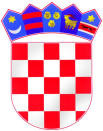 REPUBLIKA HRVATSKAŽUPANIJA OSJEČKO-BARANJSKAOSNOVNA ŠKOLA JOSIPA JURJA STROSSMAYERAKARDINALA ALOJZIJA STEPINCA bbĐURĐENOVACKLASA:007-04/22-02/02URBROJ:2149-8-22-08Đurđenovac, 18.07.2022.										ZAPISNIK S 18. ELEKTRONSKE SJEDNICEŠKOLSKOG ODBORAodržane 18.07.2022.ZAPISNIK s 18.elektronske sjednice Školskog odbora održane u ponedjeljak, 18.07.2022.Vrijeme: od 09:00 do 24:00 sata.         Na e-mail adrese članova Školskog odbora dostavljen je poziv i kratko obrazloženje za ovu 18. elektronsku sjednicu Školskog odbora, uz dokumente potrebne za donošenje odluka i zaključaka  iz nadležnosti Školskog odbora.Od  sedam (7) članova Školskog odbora, u radu ove sjednice sudjelovalo je svih sedam (7) članova Školskog odbora, koji su prihvatili  dnevni red, savjete i sugestije da se održi elektronska sjednica sa sljedećim:DNEVNIM  REDOMRazmatranje Zapisnika sa 17.elektronske sjednice Školskog odbora i usvajanje istog,Davanje, ravnatelju Škole, prethodne suglasnosti za zasnivanje radnog odnosa na radnom mjestu pomoćnika u nastavi učenicima s teškoćama (5 izvršitelja); na određeno (tijekom trajanja nastavne godine 2022./2023.),  nepuno radno vrijeme – 20 sati tjedno; počevši od 05.09.2022. za:Branku Pavlić, s mjestom rada u Područnoj školi Klokočevci,Tanju Grgurić, s mjestom rada u Područnoj školi Klokočevci,Anu Pavlić, s mjestom rada u Područnoj školi Šaptinovci,Sanju Grozdanić, s mjestom rada u Matičnoj školi u Đurđenovcu,Karolinu Malenica, s  mjestom rada u Matičnoj školi u Đurđenovcu.Navedeno, po provedenom natječaju koji je bio otvoren od 04.07.2022. do 12.07.2022.Sedam (7) članova Školskog odbora, kako slijedi: Dragica Purgar, predsjednica Školskog odbora,  Ana Peršić, zamjenica predsjednice Školskog odbora, Ranka Kezerle, članica Školskog odbora,Goran Knežević, član Školskog odbora,Krešimir Abičić, član Školskog odbora,Oliver Abičić, član Školskog odbora,Tomislav Abičić, član Školskog odbora, sudjelovalo je u radu ove elektronske sjednice, te su jednoglasno prihvatili dnevni red i poslali su svoj e-mail odgovor. Tijek rada:Točka 1.Nitko od članova Školskog odbora, koji su sudjelovali u ovoj elektronskoj sjednici, nije imao nikakvih primjedbi na Zapisnik sa 17.elektronske sjednice Školskog odbora, te se slijedom toga, isti jednoglasno usvaja sa sedam (7) glasova ZA.Zaključak: Usvojen Zapisnik sa 17.elektronske sjednice Školskog odbora.Točka  2.Nitko od članova Školskog odbora koji su sudjelovali u ovoj elektronskoj sjednici, nije imao nikakvih primjedbi niti pitanja u pogledu ove točke dnevnog reda, te su poslali svoje pozitivno očitovanje.Slijedom navedenog, jednoglasno se, sa sedam (7) glasova ZA, donosi:Odluka o davanju prethodne suglasnosti za zasnivanje radnog odnosa na radnom mjestu pomoćnika u nastavi učenicima s teškoćama (5 izvršitelja); na određeno (tijekom trajanja nastavne godine 2022./2023.),  nepuno radno vrijeme – 20 sati tjedno; počevši od 05.09.2022. za:Branku Pavlić, s mjestom rada u Područnoj školi Klokočevci,Tanju Grgurić, s mjestom rada u Područnoj školi Klokočevci,Anu Pavlić, s mjestom rada u Područnoj školi Šaptinovci,Sanju Grozdanić, s mjestom rada u Matičnoj školi u Đurđenovcu,Karolinu Malenica, s  mjestom rada u Matičnoj školi u Đurđenovcu.Elektronska sjednica završena je u 24:00 sata.U privitku su e-mail odgovori članova Školskog odbora.Zapisničar:		                                                                           Ana PeršićZamjenica predsjednice Školskog odboraPredsjednica Školskog odbora:				Dragica Purgar